MAGNY HELMET 2 ПРОТИВОШУМНЫЕ НАУШНИКИ (SNR=30 dB)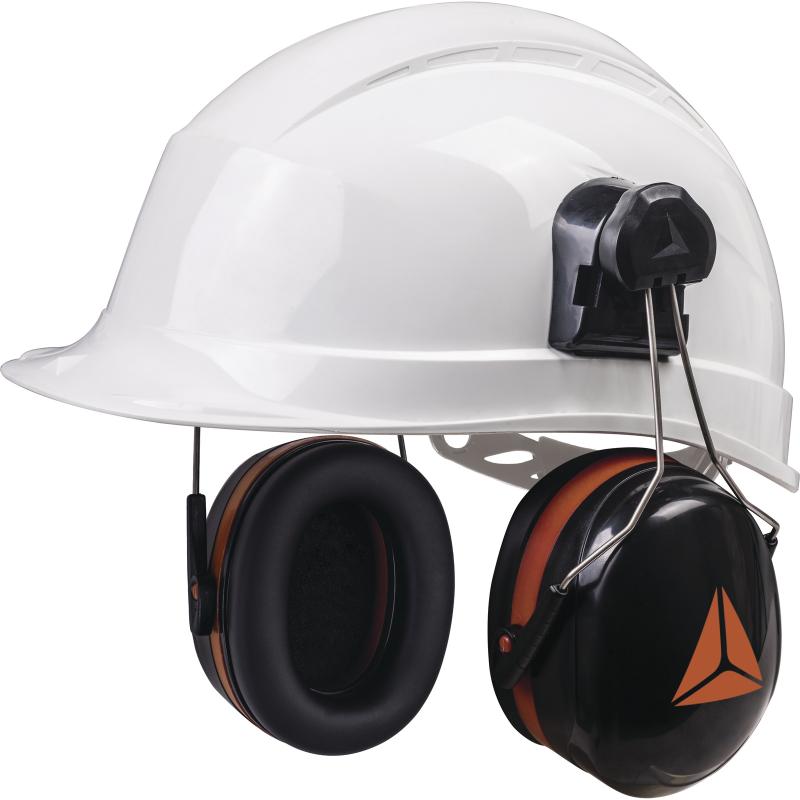 Цвет: черныйСПЕЦИФИКАЦИЯПротивошумные наушники c креплением на каску, регулируемые по высоте. Акустическая эффективность до 30 дБ. Чашечки и крепления к каске из ABS, дужки - металлические. Подушечки из синтетического пеноматериала. Подходят для использования с защитными касками DeltaPlus серии ZIRCON, QUARTZ, GRANITE, BASEBALL DIAMOND и креплением для щитков VISOR HOLDER.Снижение уровня шума среднее (SNR) на 30 дБСнижение уровня высокочастотного шума (H) на 32 дБСнижение уровня среднечастотного шума (M) на 28 дБСнижение уровня низкочастотного шума (L) на 22 дБАртикул: MAGN2HENO 